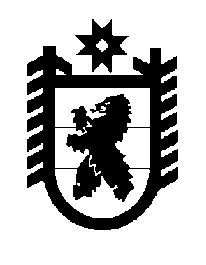 Российская Федерация Республика Карелия    ПРАВИТЕЛЬСТВО РЕСПУБЛИКИ КАРЕЛИЯПОСТАНОВЛЕНИЕот  3 декабря 2014 года № 361-Пг. Петрозаводск О внесении изменения в постановление Правительства Республики Карелия от 26 сентября 2012 года № 298-ППравительство Республики Карелия п о с т а н о в л я е т:Утвердить прилагаемое изменение в постановление Правительства Республики Карелия от 26 сентября 2012 года № 298-П «Об утверждении результатов определения кадастровой стоимости объектов недвижимости (за исключением земельных участков) на территории Республики Карелия» (Собрание законодательства Республики Карелия, 2012,  № 9,  ст. 1645; № 12, ст. 2222).           Глава Республики  Карелия                                                            А.П. ХудилайненУтверждено постановлениемПравительства Республики Карелияот  3 декабря 2014 года № 361-ПИзменение,которое вносится в постановление Правительства Республики Карелия от 26 сентября 2012 года № 298-П «Об утверждении результатов определения кадастровой стоимости объектов недвижимости (за исключением земельных участков) на территории Республики Карелия»	Приложение № 1 к постановлению изложить в следующей редакции:Результаты определения кадастровой стоимости объектовнедвижимости на территории Республики Карелия«Приложение № 1 к постановлению Правительства Республики Карелия от 26 сентября 2012 года № 298-П№ п/пКадастровый номер объекта недвижимостиКадастровая стоимость объекта недвижимости, руб.010203110:00:0000000:10626317455,0500210:19:0000000:192295587,2900310:06:0000000:348272433,5500410:06:0000000:2221,0000510:12:0000000:3861203714,4900610:06:0000000:2293066545,3400710:06:0000000:2681584,4400810:10:0000000:3338761,2000910:10:0000000:3287668,43001010:10:0000000:144284306,69001110:10:0000000:11100360,37001210:10:0000000:528084,46001310:10:0000000:1098010,01001410:21:0000000:307473720,21001510:14:0000000:278394149,94001610:20:0000000:731194987,85001710:09:0000000:213927,70001810:21:0000000:298573042,79001910:13:0000000:1494561675,09002010:13:0000000:20427855,41002110:13:0000000:3271055737,49002210:13:0000000:404303117,55002310:11:0000000:2366761,20002410:11:0000000:224213882,76002510:20:0000000:78824703,92002610:09:0000000:1280148,47002710:12:0000000:2363037644,6200